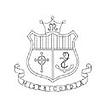 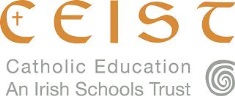 The Board of Management invites applications for the Post ofScoil Mhuire, Greenhill, Carrick-on-Suir,Co. TipperaryTo take effect from 01/09/2020Scoil Mhuire Secondary School, Carrick-on-Suir is an all-girls Voluntary Catholic Secondary School (Current enrolment 434) in the trusteeship of CEIST and is conducted in accordance with CEIST Charter Values.The Application Form and further documentation can be downloaded from www.scoilmhuirecos.ieCompleted typed Application Forms should be returned by email tokliffey@ceist.ieCompleted typed application forms will be accepted, up to 12.00 noon on 09/06/2020Short-listing may applyThe Board of Management is an equal opportunities employer.Provisional Date(s) for interviews week beginning: 22/06/2020